A – Ysgrifennu – 50%Écrivez un essai de 250 mots minimum, en français, sur un aspect de la civilisation française ou francophone. Vous pouvez choisir un film, un livre, une œuvre d’art, une œuvre littéraire, musicale ou théâtrale, un fait culturel, social, politique ou langagier. Donnez-en une description détaillée et expliquez pourquoi ce phénomène est important.Votre réponse sera notée sur la qualité et la précision du contenu et de la langue.B – Sylwebaeth – 50%Écrivez un commentaire de 250 mots minimum, en français sur le texte suivant. Vous expliquerez les différentes attitudes décrites dans l’article face à la question suivante : faut-il mélanger sport et politique ? Vous devez expliquer le contenu du texte, et vous pouvez exprimer un point de vue personnel.Votre réponse sera notée sur la qualité et la précision du contenu et de la langue.Coupe du Monde de football 2022 - Prise de position politique au Qatar : les supporters des Bleus partagésÀ la différence de l'Allemagne, l'équipe de France n'a fait aucun geste symbolique pour son premier match de Coupe du monde face à l'Australie. Les supporters sont très partagés sur la question de l'engagement vis-à-vis du non-respect des Droits de l'Homme, des conditions de travail des ouvriers au Qatar, des discriminations. Certains estiment que les Bleus doivent faire un geste fort, comme l'Allemagne, d'autres non.Les Bleus doivent-ils être davantage politiques ? Les joueurs de l’équipe de France de football sont invités par la ministre des Sports à exprimer leur opinion. Et leurs supporters alors, qu’en pensent-ils ? Emma Sarango, journaliste à la direction des Sports de Radio France, a posé la question à ceux qui ont choisi de ne pas boycotter le Mondial et qui sont partis à Doha (Qatar).La ministre des Sports a encouragé les Bleus à utiliser leurs « espaces de liberté », à l’image des Allemands par exemple. Mais en conférence de presse, Matteo Guendouzi, l’un des footballeurs, a répondu : « Nous ne sommes pas indifférents, mais nous sommes ici pour jouer au football. »Et à la question : « Les Bleus doivent-ils davantage s’engager ? », Jocelyn, un supporter, esquisse un sourire. « Pendant le tournoi, on est joueur de football, on est plus focalisé sur la compétition, c'est un petit mois, on est pris par le football », pense-t-il. Cet avis, il est partagé par la majorité des supporters présents à Doha. Maintenant, place au football, mais Toto, originaire du Var, voudrait bien un peu plus de politisation des joueurs : « J'ai l’impression qu'ils ont fait un petit peu les autruches. » « J’aimerais bien qu'ils soient plus politisés, insiste Mathieu, mais pas qu'ici. Sur des sujets comme ça, ils pourraient avoir un impact incroyable. Mais ce n’est pas surprenant qu'ils ne le fassent pas au Qatar, car ils ne le font pas non plus à d'autres moments. »Les supporters attendent plutôt une prise de position des hommes politiques. La ministre des Sports est par exemple attendue à Doha, si les Bleus se qualifient en quarts de finale.Adapté de Radio FranceEND OF PAPER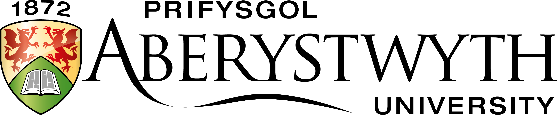 ARHOLIAD MYNEDIADFebruary 2023FFRANGEGAmser a ganiateir: 1.5 awr (90 munud)Dylid ateb POB cwestiwn; mae gwerth y ddau gwestiwn yn gyfartalNi chaniateir cyfrifiaduronFFRANGEGAmser a ganiateir: 1.5 awr (90 munud)Dylid ateb POB cwestiwn; mae gwerth y ddau gwestiwn yn gyfartalNi chaniateir cyfrifiaduron